昆八中 2022-2023 学年度上学期期中考平行高一数学试卷答案一、单选题1．【答案】D  2．【答案】B     3．【答案】A    4．【答案】C5．【答案】B  6．【答案】B     7．【答案】D    8．【答案】D二、多选题9．【答案】BC   10．【答案】ACD     11．【答案】BCD12．【答案】BCD【详解】因为定义在R上的函数 满足，即，故函数是奇函数，故A错误；因为，故，而，所以，即的图象关于对称，则x=2是函数的对称轴，故C正确；因为，所以，故12是函数的周期；对任意的 ，当 时，都有 ，即，故时，单调递减，又因为为奇函数，所以时，单调递减，又因为的图象关于对称，故时，单调递增，因为12是函数的周期，故函数在 单调性与时的单调性相同，故函数在上单调递增，故B正确，作出函数的大致图象如图示：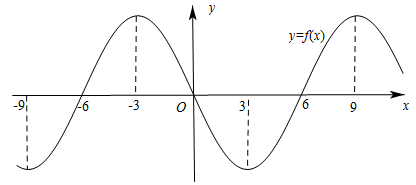 结合图象可得知12是函数的最小正周期，D正确；故选：BCD三、填空题13．【答案】.   14．【答案】2     15．【答案】816．【答案】【详解】解：由，得，即，  ，，则，，则，即．故答案为：解答题【答案】(1)(2)52（1）原式=；…………………………5分（2）原式．…………10分（结果不对可酌情给步骤分）18．【答案】(1)；(2)若选①；若选②．（1）当时，集合，又，所以；……………………………………………………6分（2）选①，由，得，………………………………………………………7分当时，，得，此时，符合题意；……………8分当时，得，解得，………………………………11分综上，实数a的取值范围是；……………………………………………12分若选②，由，得，…………………………………………………………8分则，解得，…………………………………………………………………………11分实数a的取值范围是．………………………………………………………12分19．【答案】(1)或(2)图象见解析，（1）当时，，不合题意，应舍去…………………………………1分当时，解得或（舍）………………………………………………3分当时，，则…………………………………………5分综上，或…………………………………………………………6分（2）……………9分（空心没标注扣1分）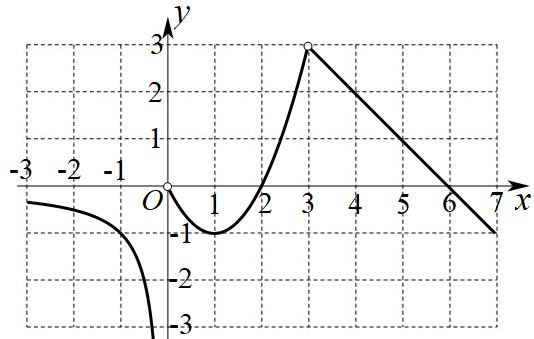 单调递减区间为……………12分（区间之间用∪连接扣1分）20．【答案】(1)(2)当该企业年产量为105千件时，所获得利润最大，最大利润是1000万元（1）当时，；……2分当时，.…4分所以……………………………………………6分（2）当时，.当时，取得最大值，且最大值为950.……………………………………8分当时，当且仅当时，等号成立.………………………………………………………………11分因为，所以当该企业年产量为105千件时，所获得利润最大，最大利润是1000万元.……………………………………………………………………………………12分21．【答案】(1)(2)增函数，证明见解析(3)(1)解：因为函数为奇函数，且，则，由，则，所以，对任意的恒成立，所以，，可得.…2分(2)证明：由（1）可知，函数在上为增函数，证明如下：……3分任取、且，则，所以，，所以，，故函数在上为增函数.………………………………7分(3)解：由可得，所以，，即对任意的恒成立.…………………9分当时，则有，合乎题意；…………………………………………………10分当时，则有，解得.…………………………………11分综上所述，实数的取值范围是.………………………………………………12分22．【答案】(1)，理由见解析(2)3(3)当时，解集为，当时，解集为，当时，解集为，当时，解集为，当时，解集为(1)理由如下：函数的定义域为R，关于原点对称令得：，解得：……………………………………2分令得：所以对任意恒成立所以为奇函数……………………………………………………………………4分(2)任取，，且则因为当时，所以，即由第一问知，为奇函数所以，则，即所以在上单调递增，…………………………………………………………6分所以在区间的最大值为因为，为奇函数所以令得：令，得：，即…………………8分(3)因为所以由（1）可知，为奇函数，由（2）知，所以即所以由（2）可知，在上单调递增所以………………………………………………………………9分整理得：，即当时，，解得：当时，，解集为当时，，解集为 当时，，解集为当时，，解集为…………………………………………………11分综上：当时，解集为，当时，解集为，当时，解集为，当时，解集为，当时，解集为………………12分